Ремонт существующего проезда и тротуара по улице Красной от пересечения с улицей Воровского, между  домами №13 , 15Г, до дома №15А по улице ВоровскогоВ данном инициативном проекте представлен 1 участок, который требует безотлагательного ремонта.Данный участок проезда обеспечивает въезд и выезд автотранспортных средств, в т.ч. спецтехники к расположенной и является связующим звеном между улицей Воровского и ул.Елькина.На данном участке проезда разбитые бордюры, разделяющие дорожное полотно от газона, наличие поросли, выбоины.При ремонте данного участка планируется произвести работы по ремонту асфальтового покрытия проезда и тротуара, замене бордюрных камней.Считаем, что указанные мероприятия позволят обеспечить нормальный проезд автотранспортной техники, в т.ч. спецтехники (милиция, скорая, пожарная службы)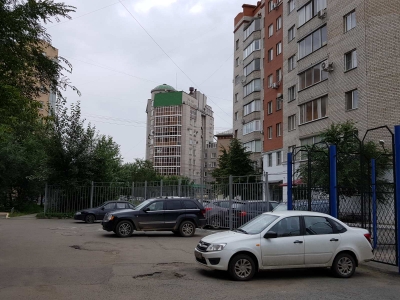 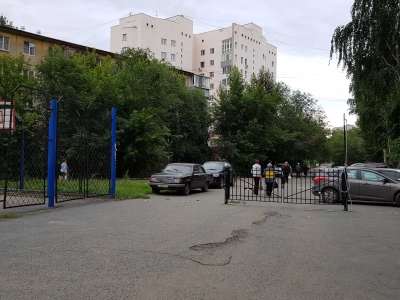 